A guide to using the Report tabGeneral DescriptionThe Report Tab allows generation of an Income & Expenditure (I&E) Statement similar to one from the Reportal.Drill functionality allows I&E Statement to be generated for different chartstring combinations including OPAL, Fund and Project variation combinations.Report Level SettingsChanging the [Reporting Level] will alter the available selections. 	
I&E Reports can be generated by using the following Settings (Ensure that you click on  Refresh after selection):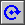 Unit: [L&] – ALL OPAL Units in the Workbook.[L1] – Level 1 requires the first TWO OPAL Units (the remainder are wildcards ie. ‘&&&&&’) 	Eg. 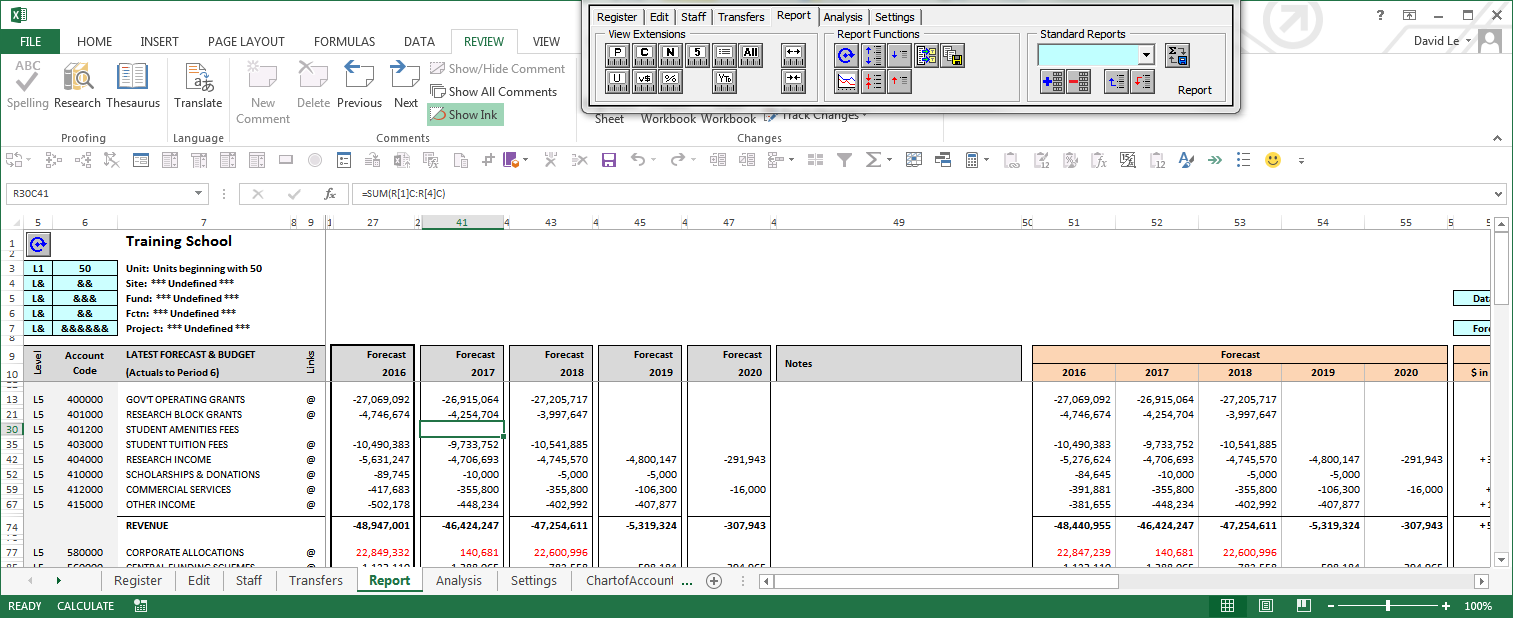 [L2] – Level 2 requires the first FIVE OPAL Units (remainder are wildcards ie. ‘&&’) 		Eg. 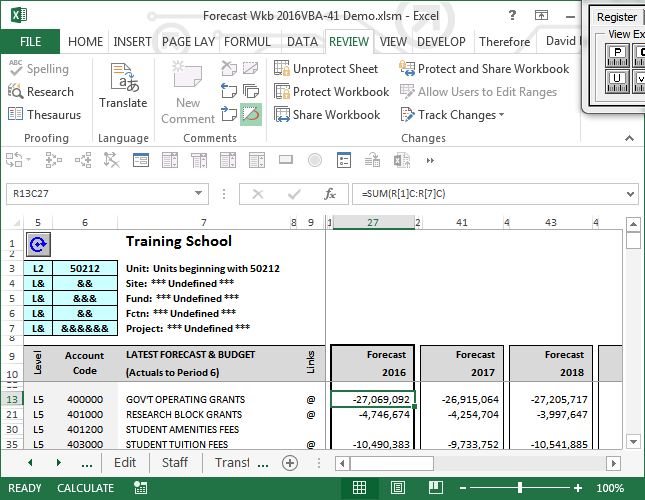 [L3] – Level 3 is the lowest level.  Individual OPAL Unit can be viewed.				Eg. 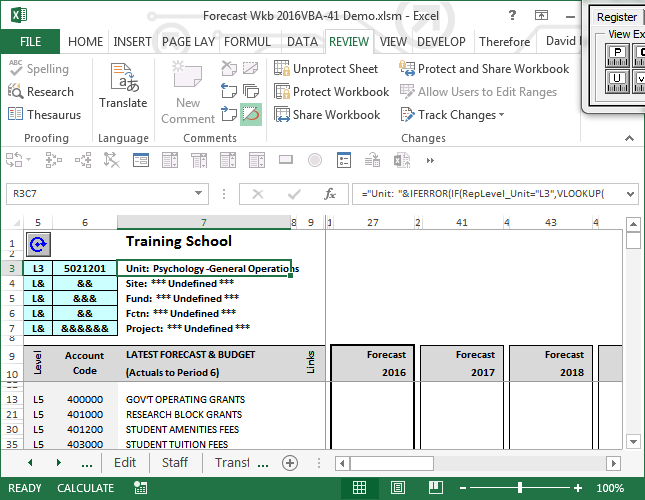 Site: [L&] – ALL Site Codes in the Workbook.[L3] – Level 3 is the only level for selection.  Individual Site Code can be viewed.			Eg. 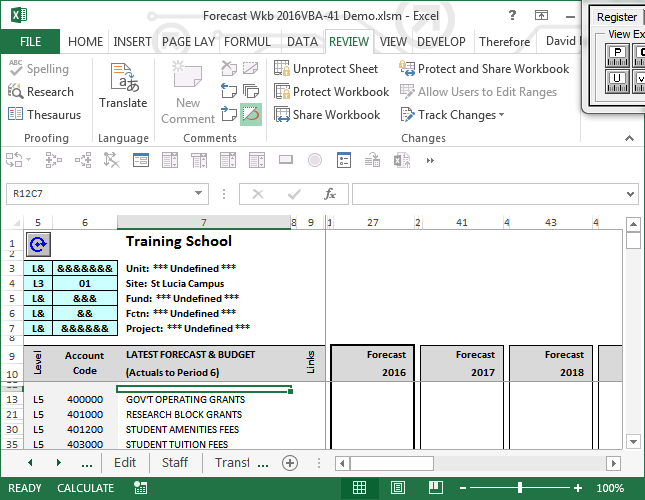 Fund: [L&] – ALL Fund Codes in the Workbook.[L1] – Level 1 is Fund Group Sub Category level.						Eg. 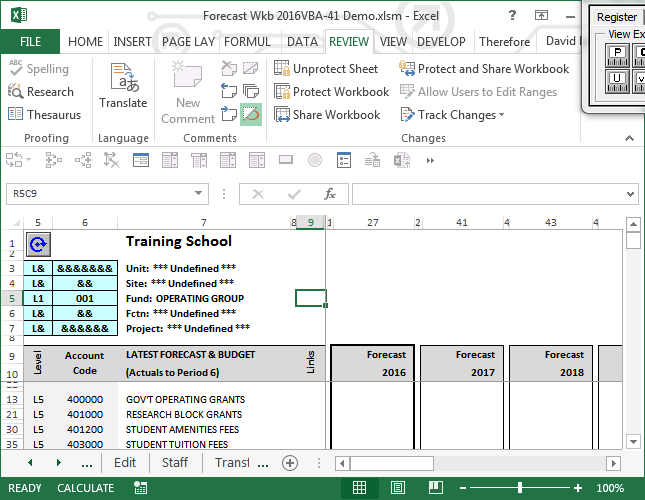 [L2] – Level 2 is Minor Fund Group level.					 		Eg. 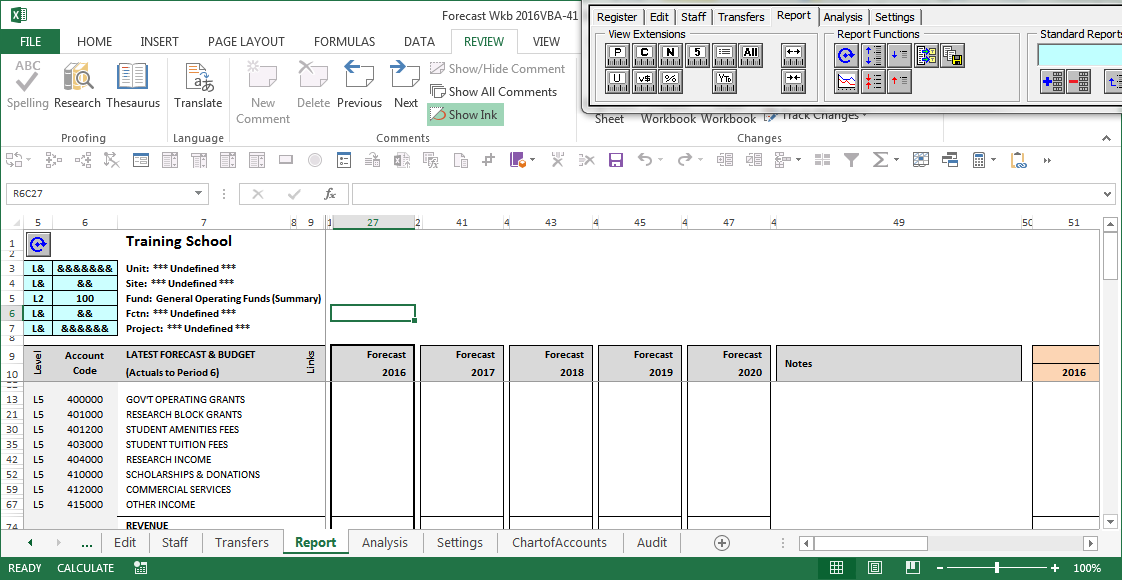 [L3] – Level 3 is the lowest level.  Individual Fund Codes can be viewed.				Eg. 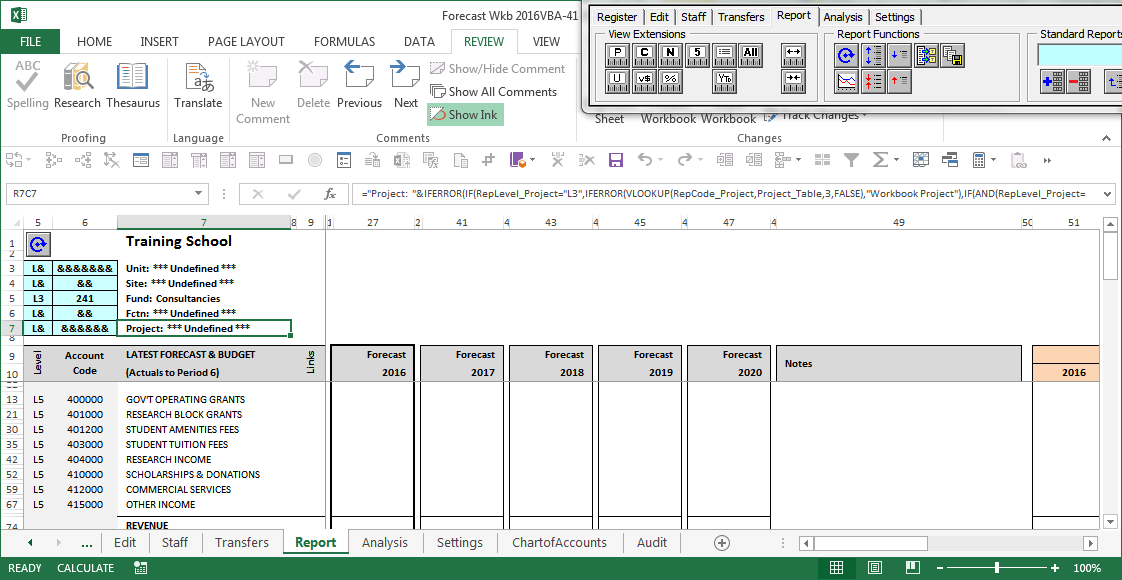 Function: [L&] – ALL Function Codes in the Workbook.[L3] – Level 3 is the only level for selection.  Individual Function Code can be viewed.		Eg. 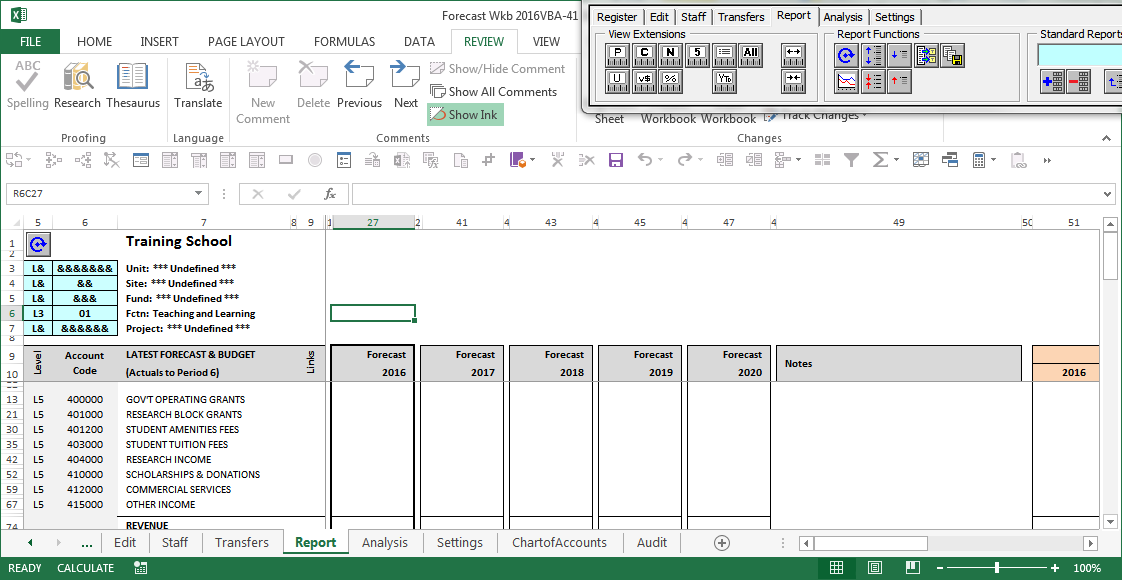 Project: [L&] – ALL Projects in the Workbook.[L1] – Level 1.  Use ‘000000’ for ALL Non-project OR ‘######’ for ALL Projects Only		Eg. 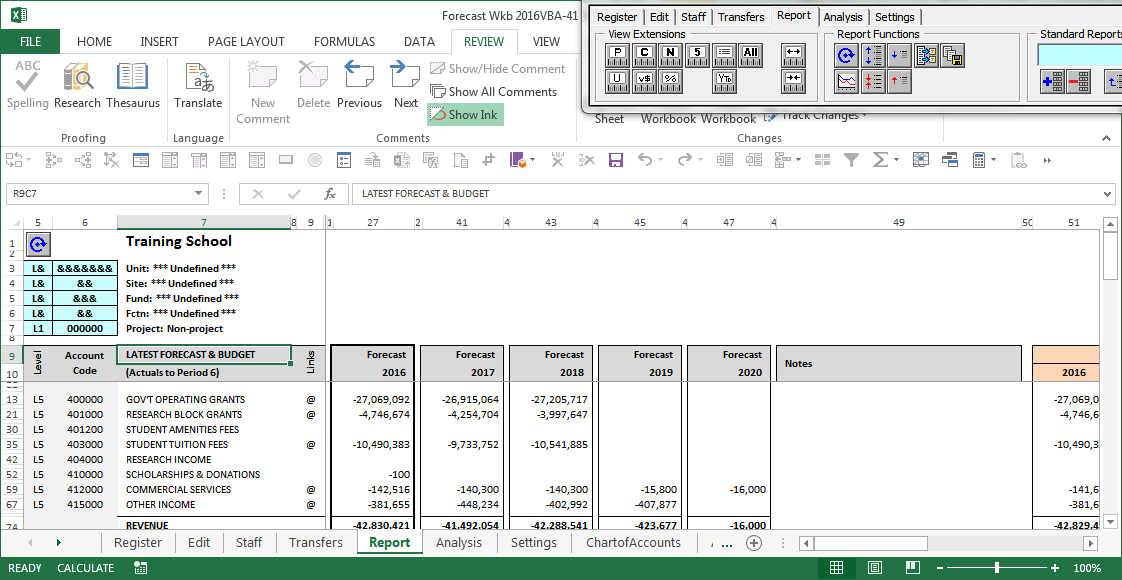 [L2] – Level 2.  Use ‘000000’ for ALL Non-project or  ‘999999’ for ALL Budget  Projects or  ‘######’ for ALL  Non-budget Projects	[L3] – Level 3 is the lowest level.  Individual Project Code can be viewed.				Report Examples:Example of Report showing the first two OPAL Units:  OPAL Units beginning with ‘10’  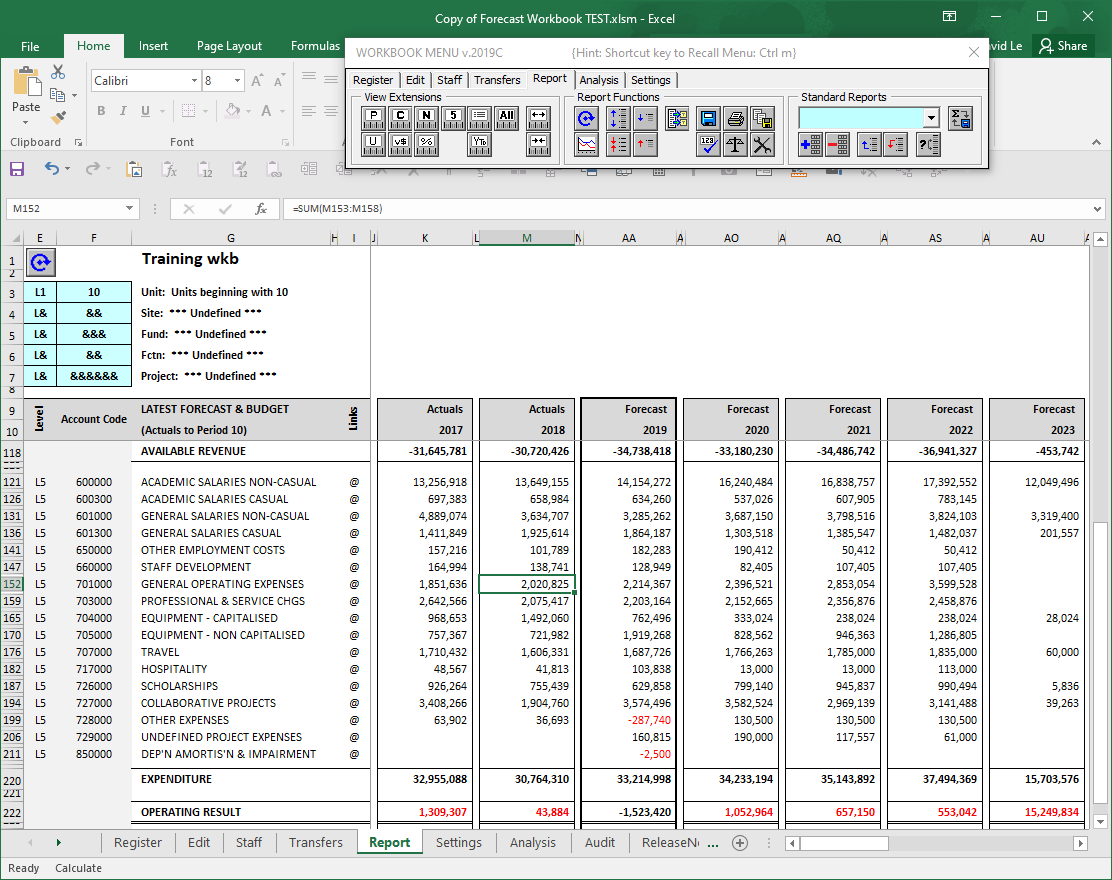 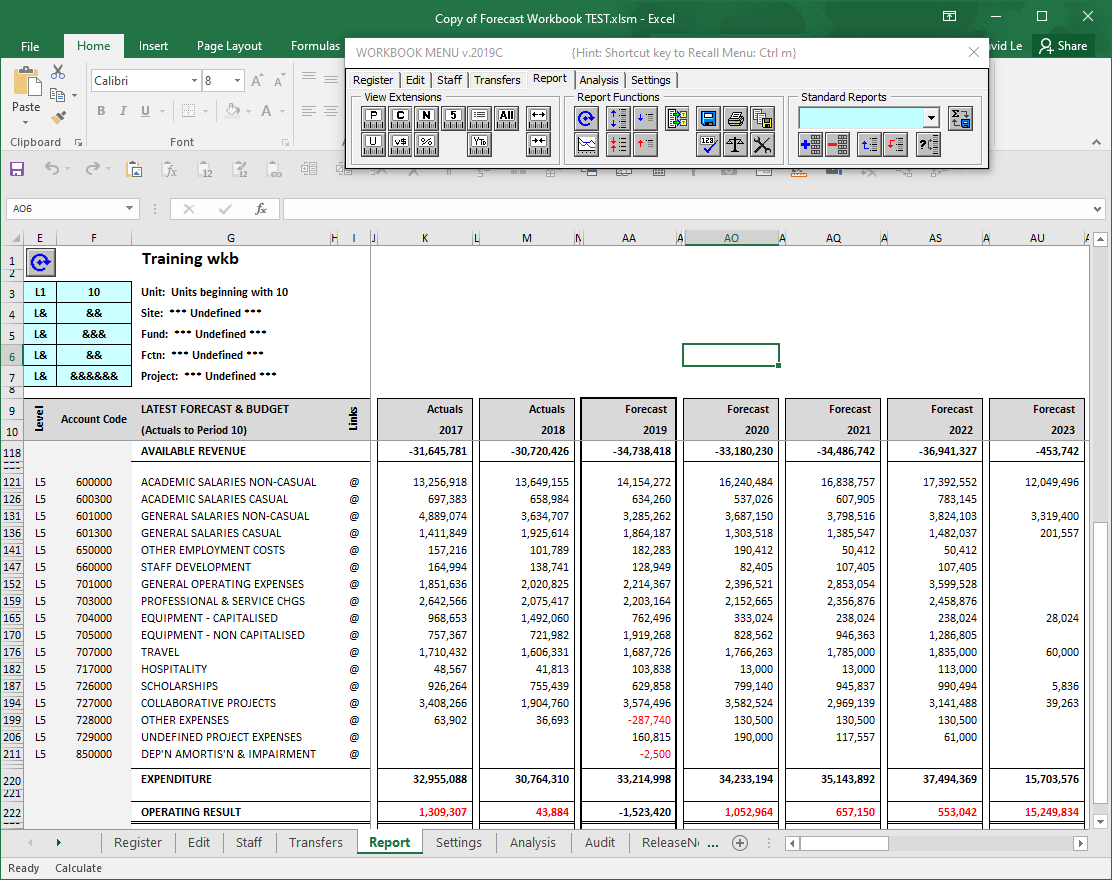 Example of OPERATING FUND GROUP Report   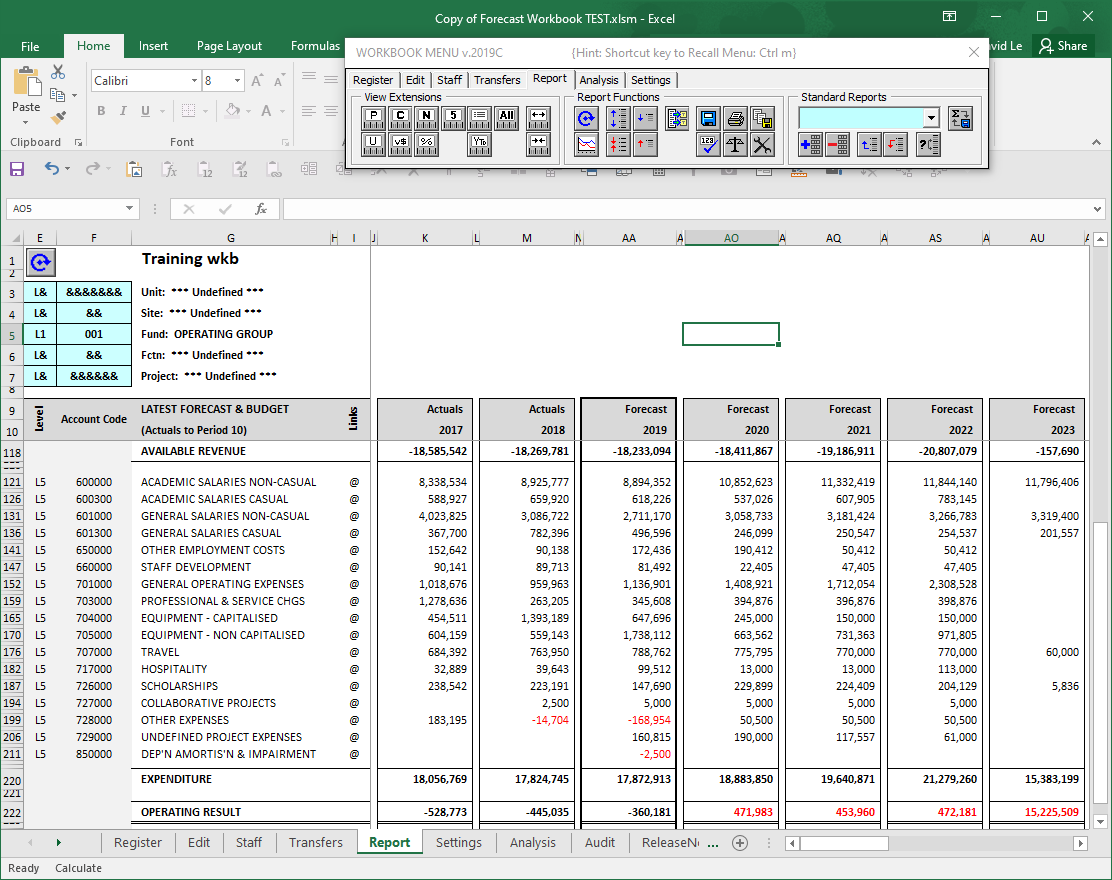 Example of Report showing All Non-Projects   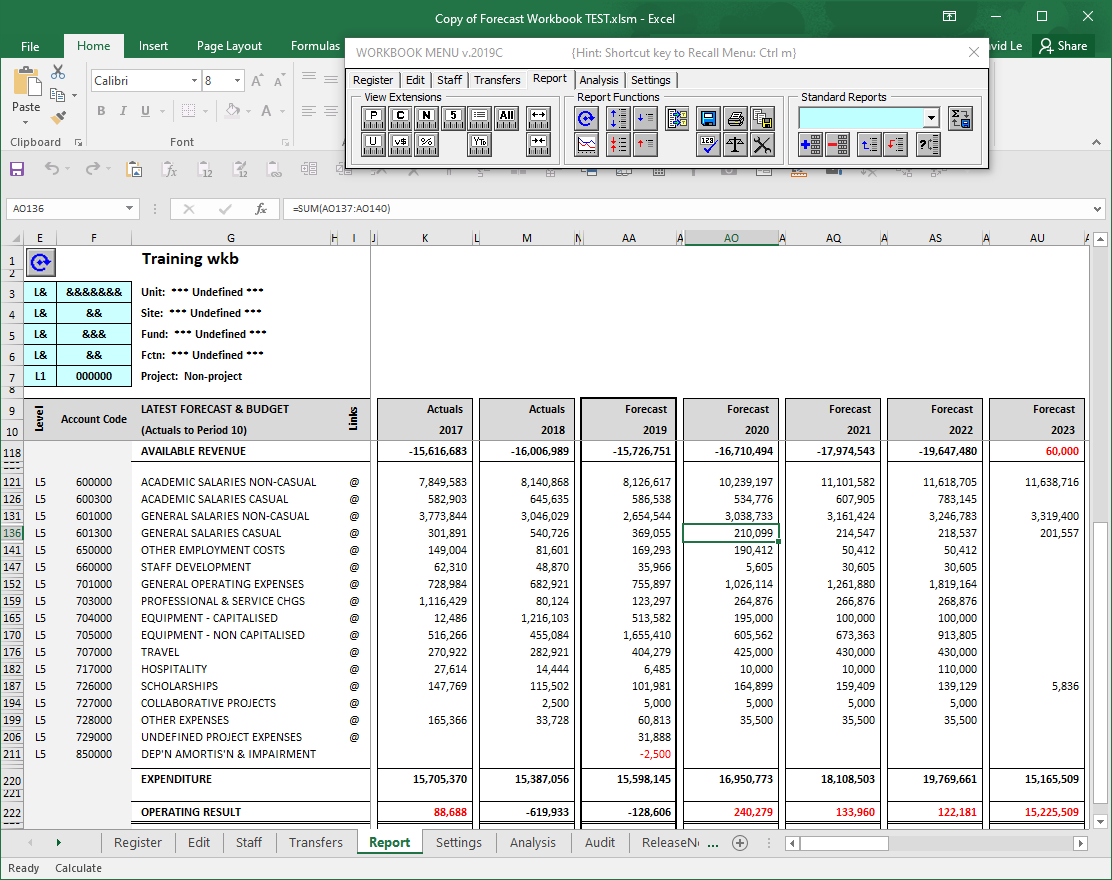 Variance Analysis:The Report Tab can be used as a Variance Analysis Report.  Different data sets can be selected for comparison against your latest forecast data stored in the Workbook (or against another data set).  Year-On-Year Dollar ($) and/or Percentage (%) Change can be viewed easily when [Year On Year] Mode is chosen.[Report Mode] = [Comparison]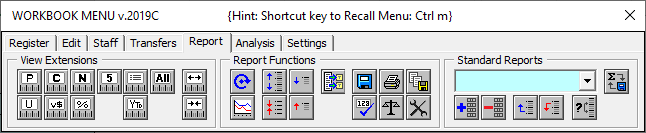 From the Workbook Menu > Report > Click    to view [Report Mode] Col BE > Select [Comparison] from Drop-down Menu: 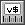 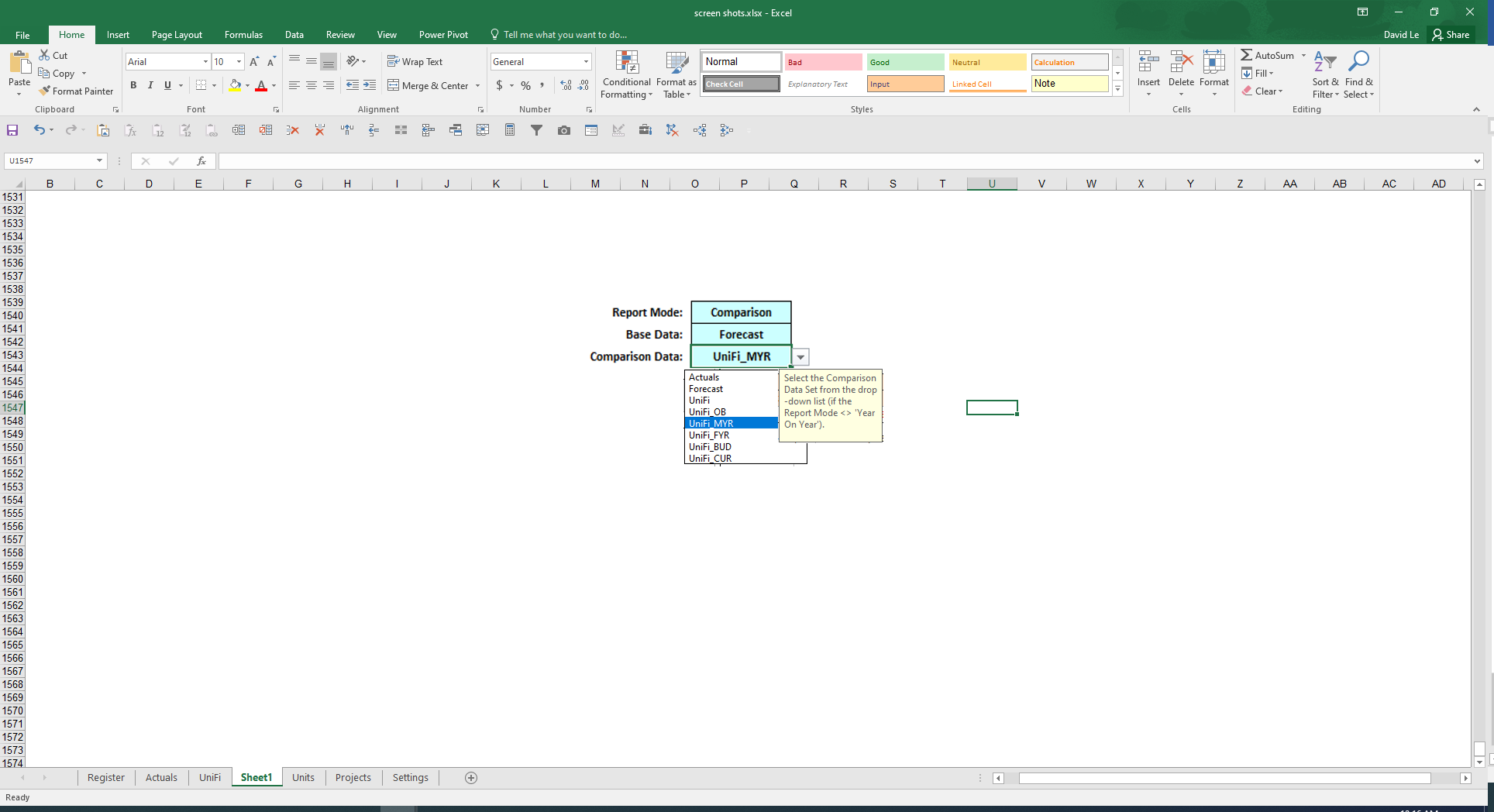 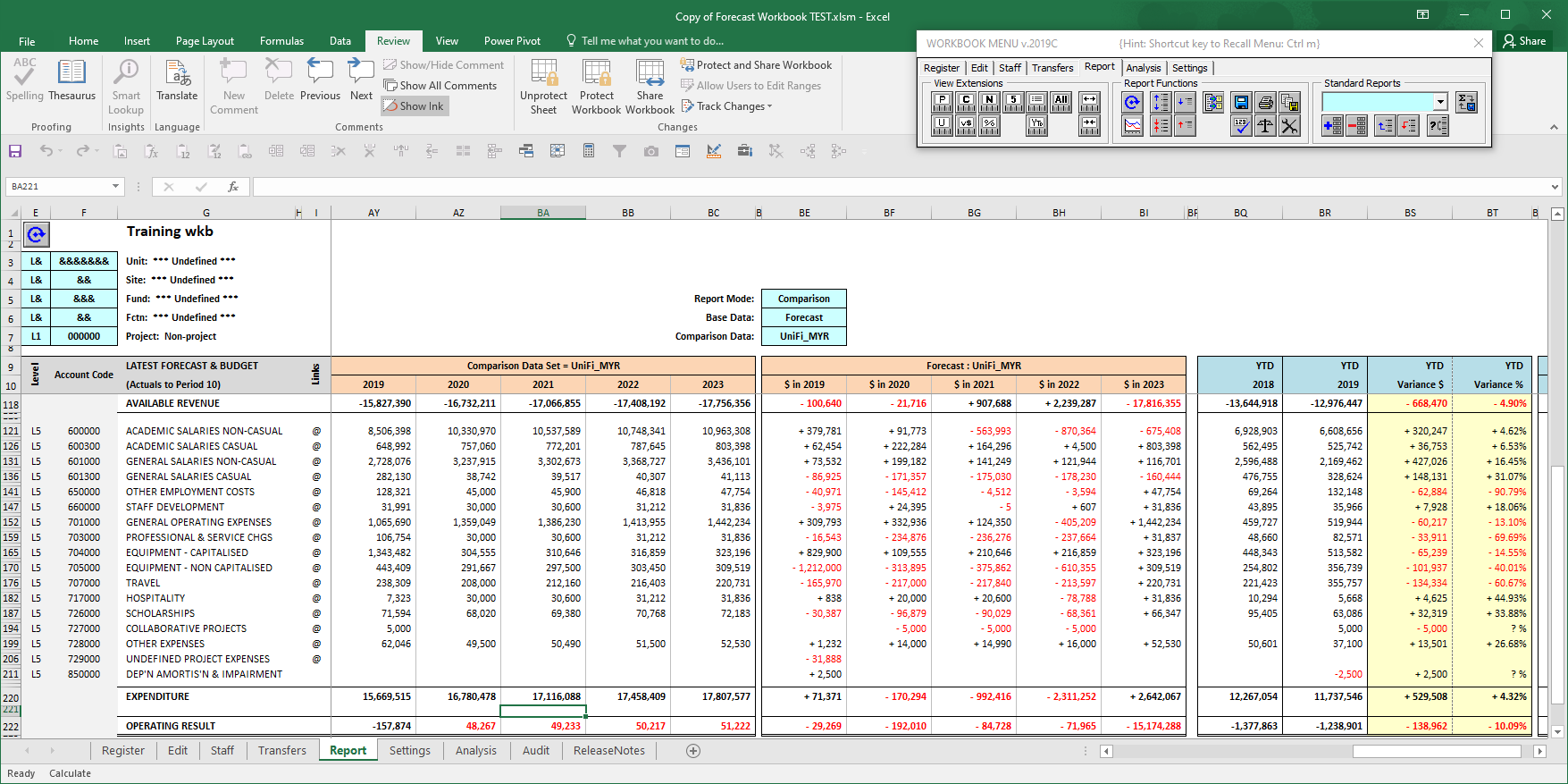 Examples: Comparison of Forecast vs Mid-Year-Review data set:     	        		      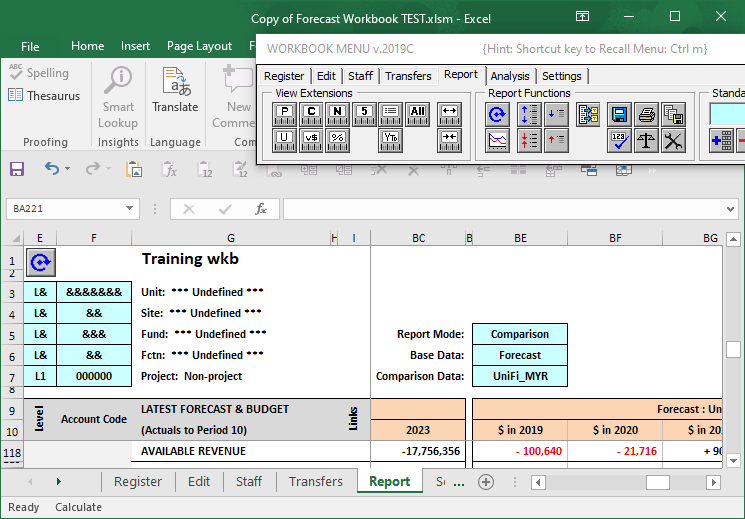 Comparison of Forecast vs Original Budget data set: 	  	   	  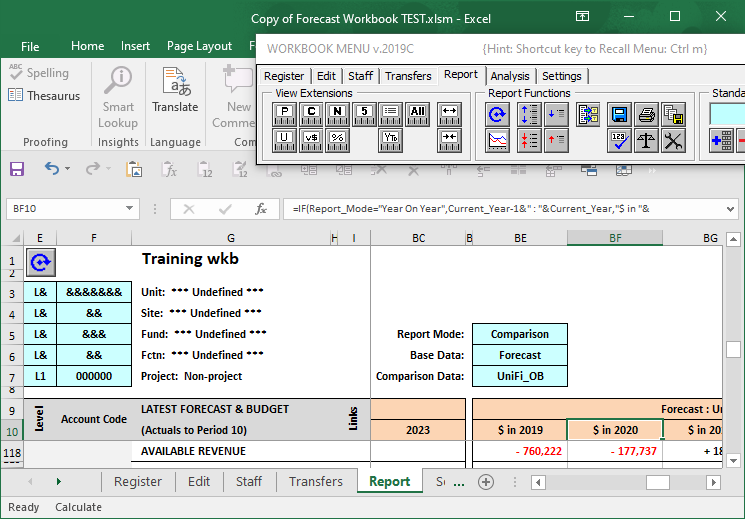 Comparison of Forecast vs Full-Year_Review data set:	     		 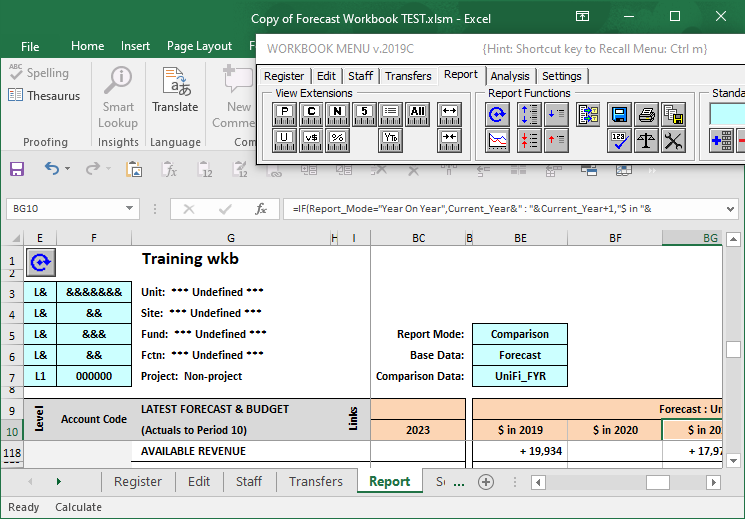 [Report Mode] = [Year On Year]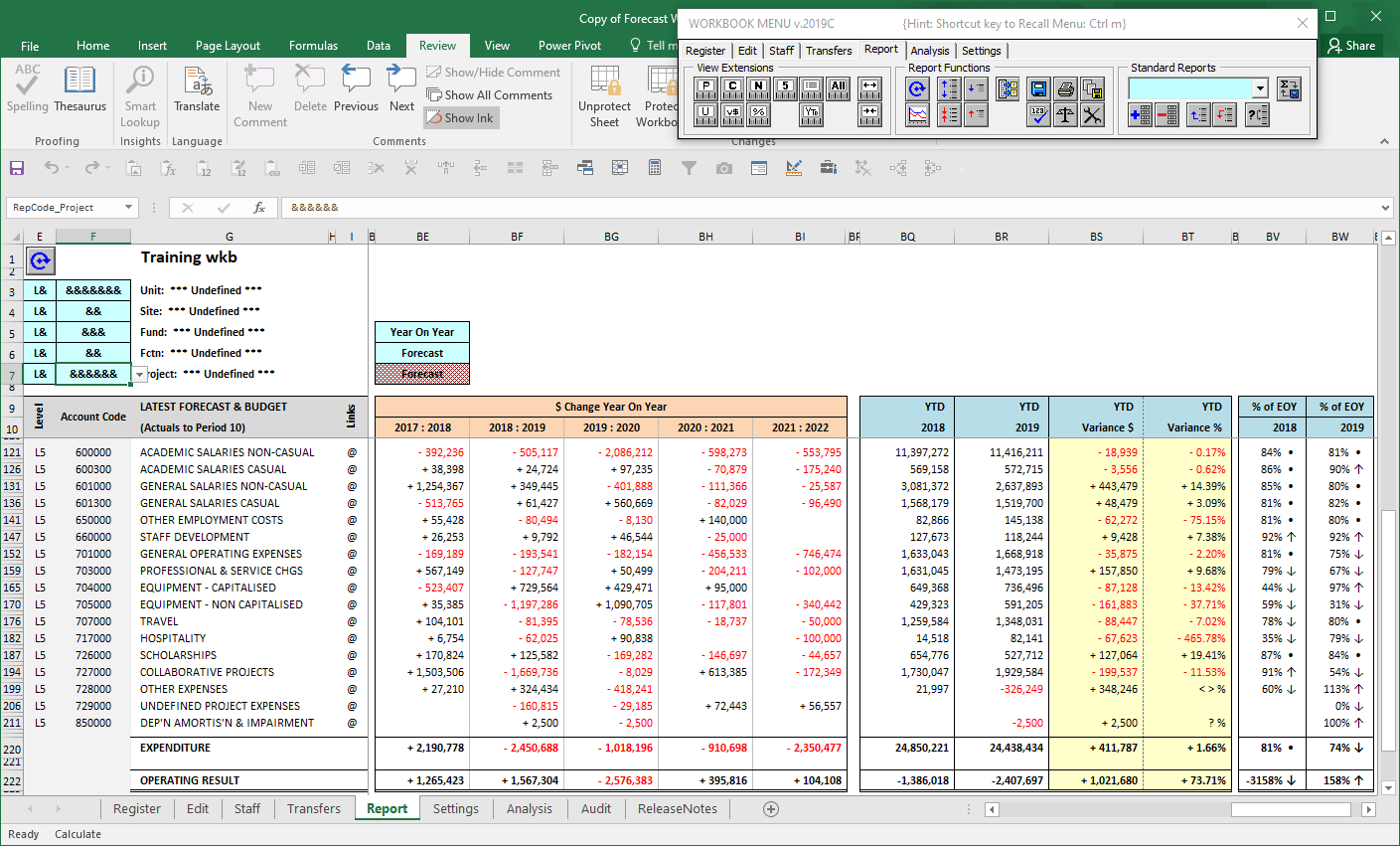 Note: Other [Year-On-Year] Trend Reports can be viewed for different datasets by simply changing the [Base Data:] 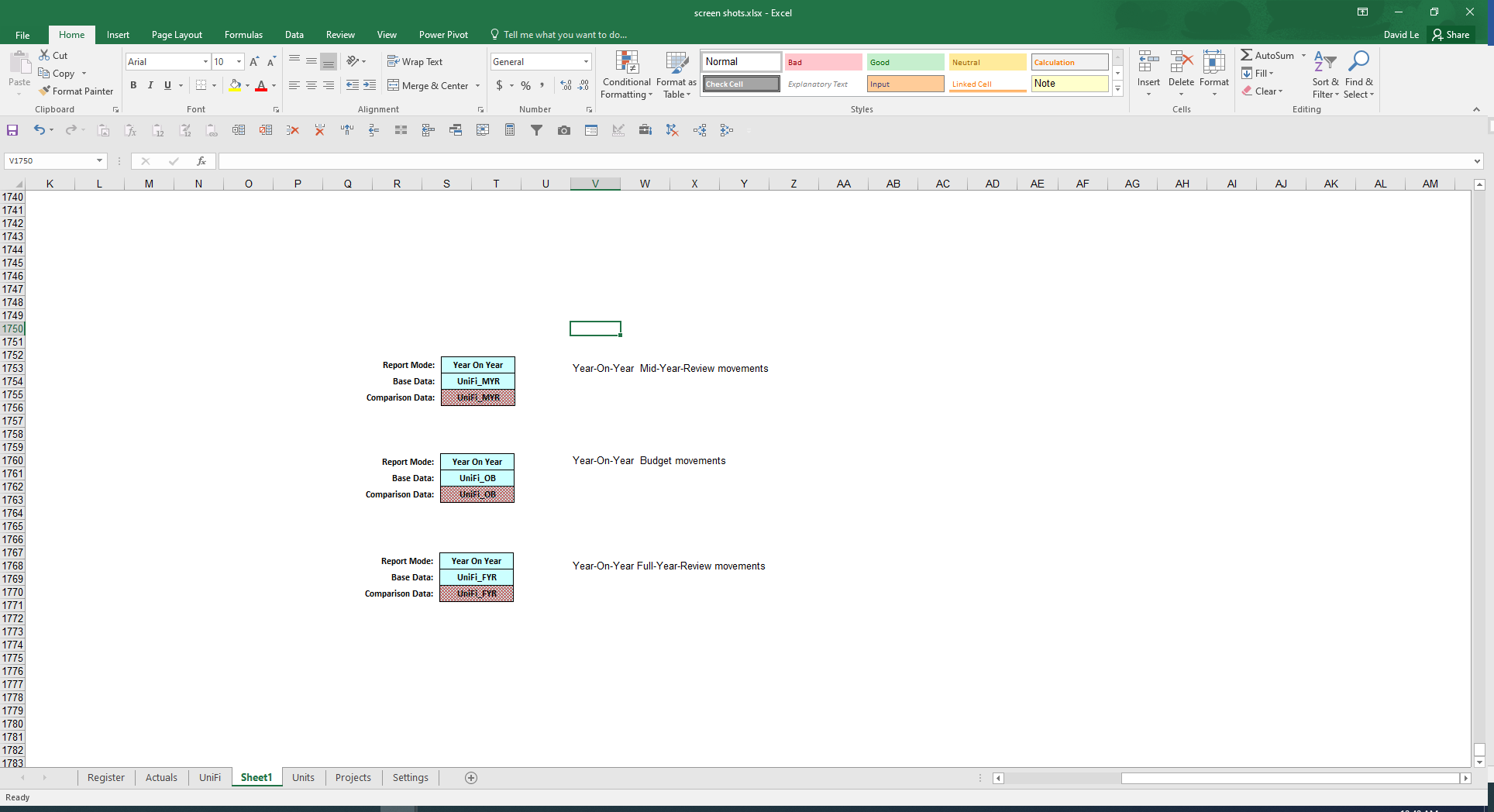 SOME OTHER SPECIAL SETTINGS:Fund CodeYou can report on fund using four different levels or groups.  The levels and corresponding codes are as follow (please refer to the Chart_Of_Accounts for any updates and changes): SummaryMajor GroupL1Minor GroupL2Detail Fund CodeL3&&&&&&001OPERATING100General Operating100, 101, 102, 103, 104, 105, 106, 107, 109, 110, 113, 130, 133, 134,  137, 145, 146, 149, 156, 231, 508, 516, 682&&&&&&001OPERATING126University Overheads126&&&&&&001OPERATING200Internal Schemes123, 131, 135, 200, 201, 203, 204, 205, 206, 207, 208, 209, 210, 211, 212, 215, 216, 217, 218, 219, 220, 221, 224, 225, 227, 261, 263, 296, 297, 298, 299, 465&&&&&&001OPERATING250Other Operating250, 251, 252, 602, 603, 604, 606, 607, 631&&&&&&002RESTRICTED240Consultancy240, 241&&&&&&002RESTRICTED300Corpus300, 301, 302, 304, 305, 306, 307, 308, 309, 310, 311, 312&&&&&&002RESTRICTED400Research Projects400, 411, 413, 414, 415, 418, 420, 423, 424, 426, 427, 428, 429, 430, 432, 433, 434, 440, 441, 442, 443, 444, 445, 447, 448, 450, 452, 455,  458, 459, 460, 461, 462, 463, 466, 469, 470, 471, 472, 473, 474, 475, 476, 477, 478, 479, 480, 481, 483, 486, 506&&&&&&002RESTRICTED500Scholarships500, 502, 503, 512, 513, 520, 525, 526, 527, 529, 530, 541, 542, 543, 544, 545, 546, 547, 548&&&&&&002RESTRICTED600Other Restricted128, 147, 150, 151, 152, 154, 155, 467, 484, 600, 601,  605, 608, 609, 611, 621, 622, 623, 931&&&&&&004CAPITAL PROJECTS 800Capital Projs230, 232, 233, 234, 235, 283&&&&&&005CORPORATE990Corporate Summary982, 983, 985, 991, 998, 999